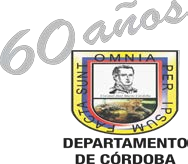 FORMATOVERSION: 02ACTA DE REUNIÓNFECHA: 02-04-2013PROCESO DE GESTIÓN DE LA EDUCACIÓNPAGINA: 1 de 1TEMAInforme de Rendición de cuentas 2023Informe de Rendición de cuentas 2023Informe de Rendición de cuentas 2023FECHAxxxxxxxxxxHORARIOxxxxxLUGARInstitución Educativa xxxxInstitución Educativa xxxxInstitución Educativa xxxxORDEN DEL DIAORDEN DEL DIAORDEN DEL DIAORDEN DEL DIA(Plasmar el orden del día de la audiencia de rendición de cuentas)(Plasmar el orden del día de la audiencia de rendición de cuentas)(Plasmar el orden del día de la audiencia de rendición de cuentas)(Plasmar el orden del día de la audiencia de rendición de cuentas)DESARROLLODESARROLLODESARROLLODESARROLLOPORTADA(Debe contener los genéricos de ley: logo, nombre del EE, municipio al que pertenece, de las sedes (si las hay), correo electrónico institucional o asignado, número de celular (si lo hay), código DANE, entre otros de interés) 1 folioGESTIONESGESTIÓN CON LA COMUNIDADXXXXXXXXXXXXXXXXXXXXXXXXXXXXXXXXXXXXXXXXXXXXXXXXXXXXXXXXXXXXXXXXXXXXXXXXXXXXXXXXXXXXXXXXXXXXXXXXXXXXXXXXXXXXXXXXXXXXXXXXXXXXXXXXXXXXXXXXXXXXXXXXXXXXXXXXXXXXXXXXXXXXXXXXXXXXXXXXXXXXXXXXXXXXXXXXXXXXXXXXXXXXXXXXXXXXXXXXXXXXXXXXXXXXXXXXXGESTIÓN ACADÉMICAXXXXXXXXXXXXXXXXXXXXXXXXXXXXXXXXXXXXXXXXXXXXXXXXXXXXXXXXXXXXXXXXXXXXXXXXXXXXXXXXXXXXXXXXXXXXXXXXXXXXXXXXXXXXXXXXXXXXXXXXXXXXXXXXXXXXXXXXXXXXXXXXXXXXXXXXXXXXXXXXXXXXXXXXXXXXXXXXXXXXXXXXXXXXXXXXXXXXXXXXXXXXXXXXXXXXXXXXXXXXXXXXXXXXXXXXXXXXXXXXXXXXXXXXXXXXXXGESTIÓN DIRECTIVAXXXXXXXXXXXXXXXXXXXXXXXXXXXXXXXXXXXXXXXXXXXXXXXXXXXXXXXXXXXXXXXXXXXXXXXXXXXXXXXXXXXXXXXXXXXXXXXXXXXXXXXXXXXXXXXXXXXXXXXXXXXXXXXXXXXXXXXXXXXXXXXXXXXXXXXXXXXXXXXXXXXXXXXXXXXXXXXXXXXXXXXXXXXXXXXXXXXGESTIÓN ADMINISTRATIVA Y FINANCIERA Gestión AdministrativaXxxxxxxxxxxxxxxxxxxxxxxxxxxxxxxxxxxxxxxxxxxxxxxxxxxxxGestión Financiera(Informes contables, de ejecución presupuestal o el relativo al movimiento contable durante la vigencia 2022) se puede plasmar en vertical u horizontal en la hojaANEXOSLISTADO DE ASISTENCIAEVIDENCIAS (fotografías)Jornada del Día del IdiomaAudiencia de Rendición de CuentasDía del Medioambiente Diversos Eventos de InterésCONVOCATORIA (aviso de la audiencia)PORTADA(Debe contener los genéricos de ley: logo, nombre del EE, municipio al que pertenece, de las sedes (si las hay), correo electrónico institucional o asignado, número de celular (si lo hay), código DANE, entre otros de interés) 1 folioGESTIONESGESTIÓN CON LA COMUNIDADXXXXXXXXXXXXXXXXXXXXXXXXXXXXXXXXXXXXXXXXXXXXXXXXXXXXXXXXXXXXXXXXXXXXXXXXXXXXXXXXXXXXXXXXXXXXXXXXXXXXXXXXXXXXXXXXXXXXXXXXXXXXXXXXXXXXXXXXXXXXXXXXXXXXXXXXXXXXXXXXXXXXXXXXXXXXXXXXXXXXXXXXXXXXXXXXXXXXXXXXXXXXXXXXXXXXXXXXXXXXXXXXXXXXXXXXXGESTIÓN ACADÉMICAXXXXXXXXXXXXXXXXXXXXXXXXXXXXXXXXXXXXXXXXXXXXXXXXXXXXXXXXXXXXXXXXXXXXXXXXXXXXXXXXXXXXXXXXXXXXXXXXXXXXXXXXXXXXXXXXXXXXXXXXXXXXXXXXXXXXXXXXXXXXXXXXXXXXXXXXXXXXXXXXXXXXXXXXXXXXXXXXXXXXXXXXXXXXXXXXXXXXXXXXXXXXXXXXXXXXXXXXXXXXXXXXXXXXXXXXXXXXXXXXXXXXXXXXXXXXXXGESTIÓN DIRECTIVAXXXXXXXXXXXXXXXXXXXXXXXXXXXXXXXXXXXXXXXXXXXXXXXXXXXXXXXXXXXXXXXXXXXXXXXXXXXXXXXXXXXXXXXXXXXXXXXXXXXXXXXXXXXXXXXXXXXXXXXXXXXXXXXXXXXXXXXXXXXXXXXXXXXXXXXXXXXXXXXXXXXXXXXXXXXXXXXXXXXXXXXXXXXXXXXXXXXGESTIÓN ADMINISTRATIVA Y FINANCIERA Gestión AdministrativaXxxxxxxxxxxxxxxxxxxxxxxxxxxxxxxxxxxxxxxxxxxxxxxxxxxxxGestión Financiera(Informes contables, de ejecución presupuestal o el relativo al movimiento contable durante la vigencia 2022) se puede plasmar en vertical u horizontal en la hojaANEXOSLISTADO DE ASISTENCIAEVIDENCIAS (fotografías)Jornada del Día del IdiomaAudiencia de Rendición de CuentasDía del Medioambiente Diversos Eventos de InterésCONVOCATORIA (aviso de la audiencia)PORTADA(Debe contener los genéricos de ley: logo, nombre del EE, municipio al que pertenece, de las sedes (si las hay), correo electrónico institucional o asignado, número de celular (si lo hay), código DANE, entre otros de interés) 1 folioGESTIONESGESTIÓN CON LA COMUNIDADXXXXXXXXXXXXXXXXXXXXXXXXXXXXXXXXXXXXXXXXXXXXXXXXXXXXXXXXXXXXXXXXXXXXXXXXXXXXXXXXXXXXXXXXXXXXXXXXXXXXXXXXXXXXXXXXXXXXXXXXXXXXXXXXXXXXXXXXXXXXXXXXXXXXXXXXXXXXXXXXXXXXXXXXXXXXXXXXXXXXXXXXXXXXXXXXXXXXXXXXXXXXXXXXXXXXXXXXXXXXXXXXXXXXXXXXXGESTIÓN ACADÉMICAXXXXXXXXXXXXXXXXXXXXXXXXXXXXXXXXXXXXXXXXXXXXXXXXXXXXXXXXXXXXXXXXXXXXXXXXXXXXXXXXXXXXXXXXXXXXXXXXXXXXXXXXXXXXXXXXXXXXXXXXXXXXXXXXXXXXXXXXXXXXXXXXXXXXXXXXXXXXXXXXXXXXXXXXXXXXXXXXXXXXXXXXXXXXXXXXXXXXXXXXXXXXXXXXXXXXXXXXXXXXXXXXXXXXXXXXXXXXXXXXXXXXXXXXXXXXXXGESTIÓN DIRECTIVAXXXXXXXXXXXXXXXXXXXXXXXXXXXXXXXXXXXXXXXXXXXXXXXXXXXXXXXXXXXXXXXXXXXXXXXXXXXXXXXXXXXXXXXXXXXXXXXXXXXXXXXXXXXXXXXXXXXXXXXXXXXXXXXXXXXXXXXXXXXXXXXXXXXXXXXXXXXXXXXXXXXXXXXXXXXXXXXXXXXXXXXXXXXXXXXXXXXGESTIÓN ADMINISTRATIVA Y FINANCIERA Gestión AdministrativaXxxxxxxxxxxxxxxxxxxxxxxxxxxxxxxxxxxxxxxxxxxxxxxxxxxxxGestión Financiera(Informes contables, de ejecución presupuestal o el relativo al movimiento contable durante la vigencia 2022) se puede plasmar en vertical u horizontal en la hojaANEXOSLISTADO DE ASISTENCIAEVIDENCIAS (fotografías)Jornada del Día del IdiomaAudiencia de Rendición de CuentasDía del Medioambiente Diversos Eventos de InterésCONVOCATORIA (aviso de la audiencia)PORTADA(Debe contener los genéricos de ley: logo, nombre del EE, municipio al que pertenece, de las sedes (si las hay), correo electrónico institucional o asignado, número de celular (si lo hay), código DANE, entre otros de interés) 1 folioGESTIONESGESTIÓN CON LA COMUNIDADXXXXXXXXXXXXXXXXXXXXXXXXXXXXXXXXXXXXXXXXXXXXXXXXXXXXXXXXXXXXXXXXXXXXXXXXXXXXXXXXXXXXXXXXXXXXXXXXXXXXXXXXXXXXXXXXXXXXXXXXXXXXXXXXXXXXXXXXXXXXXXXXXXXXXXXXXXXXXXXXXXXXXXXXXXXXXXXXXXXXXXXXXXXXXXXXXXXXXXXXXXXXXXXXXXXXXXXXXXXXXXXXXXXXXXXXXGESTIÓN ACADÉMICAXXXXXXXXXXXXXXXXXXXXXXXXXXXXXXXXXXXXXXXXXXXXXXXXXXXXXXXXXXXXXXXXXXXXXXXXXXXXXXXXXXXXXXXXXXXXXXXXXXXXXXXXXXXXXXXXXXXXXXXXXXXXXXXXXXXXXXXXXXXXXXXXXXXXXXXXXXXXXXXXXXXXXXXXXXXXXXXXXXXXXXXXXXXXXXXXXXXXXXXXXXXXXXXXXXXXXXXXXXXXXXXXXXXXXXXXXXXXXXXXXXXXXXXXXXXXXXGESTIÓN DIRECTIVAXXXXXXXXXXXXXXXXXXXXXXXXXXXXXXXXXXXXXXXXXXXXXXXXXXXXXXXXXXXXXXXXXXXXXXXXXXXXXXXXXXXXXXXXXXXXXXXXXXXXXXXXXXXXXXXXXXXXXXXXXXXXXXXXXXXXXXXXXXXXXXXXXXXXXXXXXXXXXXXXXXXXXXXXXXXXXXXXXXXXXXXXXXXXXXXXXXXGESTIÓN ADMINISTRATIVA Y FINANCIERA Gestión AdministrativaXxxxxxxxxxxxxxxxxxxxxxxxxxxxxxxxxxxxxxxxxxxxxxxxxxxxxGestión Financiera(Informes contables, de ejecución presupuestal o el relativo al movimiento contable durante la vigencia 2022) se puede plasmar en vertical u horizontal en la hojaANEXOSLISTADO DE ASISTENCIAEVIDENCIAS (fotografías)Jornada del Día del IdiomaAudiencia de Rendición de CuentasDía del Medioambiente Diversos Eventos de InterésCONVOCATORIA (aviso de la audiencia)